技能試験参加申込書（JNLA 化学品分野／高分子引張試験）太枠内をご記入下さい。ご案内１．技能試験参加申込書は下記のお問い合わせ・申込書の送付先までＦＡＸまたは郵送でお送りください。２．請求書はお申し込み後にお送り致します。お支払いは、原則として指定期日(請求書に記載)までにお願い致します。３．請求書及び報告書は連絡担当者に送付します。別途､ご要望があれば備考欄にご記入下さい。４．技能試験に関するお問い合わせは下記のお問い合わせ・申込書の送付先の杉田までお願い致します。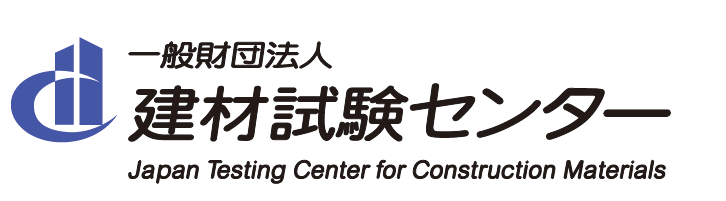 受　付番　号第　　　　　　　　　号受付日平成２９年　  　月 　 　日参加試験所事業所名事業所名ﾌﾘｶﾞﾅﾌﾘｶﾞﾅﾌﾘｶﾞﾅ参加試験所事業所名事業所名参加試験所事業所の住所事業所の住所ﾌﾘｶﾞﾅﾌﾘｶﾞﾅﾌﾘｶﾞﾅ参加試験所事業所の住所事業所の住所(〒           )(〒           )(〒           )参加試験所連　絡担当者技能試験用「試験片」・請求書・中間報告書及び最終報告書の送付先になります。技能試験用「試験片」・請求書・中間報告書及び最終報告書の送付先になります。技能試験用「試験片」・請求書・中間報告書及び最終報告書の送付先になります。技能試験用「試験片」・請求書・中間報告書及び最終報告書の送付先になります。参加試験所連　絡担当者部署名氏　名ﾌﾘｶﾞﾅ参加試験所連　絡担当者部署名氏　名参加試験所連　絡担当者住　所(〒           )(〒           )(〒           )参加試験所連　絡担当者TELFAX技能試験概要JNLA 識別番号JNLA 識別番号ＪＴＣＣＭＰＴ　Ｐ－０５ＪＴＣＣＭＰＴ　Ｐ－０５ＪＴＣＣＭＰＴ　Ｐ－０５技能試験概要分野・区分・試験方法分野・区分・試験方法化学品分野　　高分子引張試験JIS K 6745:2015（プラスチック－硬質ポリ塩化ビニル板）7 試験方法JIS K 7161-1:2014（プラスチック－引張特性の求め方－第１部：通則）9  手順　及び10  計算及び試験結果の表現化学品分野　　高分子引張試験JIS K 6745:2015（プラスチック－硬質ポリ塩化ビニル板）7 試験方法JIS K 7161-1:2014（プラスチック－引張特性の求め方－第１部：通則）9  手順　及び10  計算及び試験結果の表現化学品分野　　高分子引張試験JIS K 6745:2015（プラスチック－硬質ポリ塩化ビニル板）7 試験方法JIS K 7161-1:2014（プラスチック－引張特性の求め方－第１部：通則）9  手順　及び10  計算及び試験結果の表現技能試験参加の条件JNLA認定・登録該当するものに○を付けてください。１．有　（認定又は登録番号：　　　　　　　　　　　　　）２．無　（ａ申請中　　ｂ申請予定　　　ｃその他）技能試験参加の条件過去の技能試験参加該当するものに○を付けてください。１．有　　　　　　　２．無技能試験参加の条件注）独立行政法人製品評価技術基盤機構 認定センター（IAJapan）の登録（認定）プログラムに関わる参加事業所は、今回の技能試験に関するすべてのデータを、IAJapanに報告することを同意して頂くことが技能試験参加の前提条件となりますのでご了承下さい。　　　なお、IAJapanの登録（認定）プログラムに関わらない参加事業所は、ご希望によりIAJapanへの報告を匿名とします。 IAJapanへの報告を希望しない場合、備考欄に「 IAJapanへの報告を希望しない。」旨を記載してください。注）独立行政法人製品評価技術基盤機構 認定センター（IAJapan）の登録（認定）プログラムに関わる参加事業所は、今回の技能試験に関するすべてのデータを、IAJapanに報告することを同意して頂くことが技能試験参加の前提条件となりますのでご了承下さい。　　　なお、IAJapanの登録（認定）プログラムに関わらない参加事業所は、ご希望によりIAJapanへの報告を匿名とします。 IAJapanへの報告を希望しない場合、備考欄に「 IAJapanへの報告を希望しない。」旨を記載してください。備　考請求書宛名・請求書、報告書送付先等､ご希望があればご記入願います。請求書宛名・請求書、報告書送付先等､ご希望があればご記入願います。